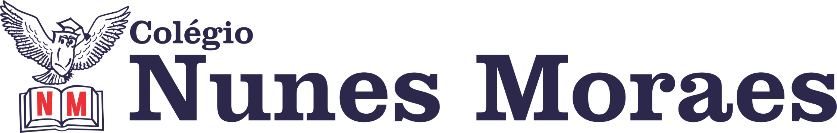 ►1ª AULA: 13h -13:55’   -   MATEMÁTICA     –   PROFESSOR  DENILSON SOUSA CAPÍTULO 13 –ARCOS, ÂNGULOS E RELAÇÕES MÉTRICAS NA CIRCUNFERÊNCIA1° passo: Abra o livro na página 692° Passo: Acesse o link disponibilizado no grupo da sala no WhatsApp para a aula na plataforma Google Meet.  O professor Denilson vai aguardar 5 minutos para iniciar a apresentação do conteúdo.  Caso não consiga acessar, comunique-se com a   Coordenação e realize as ações abaixo. Somente depois, realize o 3º passo.1- Abra o arquivo que o professor Denilson colocou no grupo da sala e faça o estudo minucioso das resoluções contidas nele. 2- Anote as suas dúvidas sobre as questões. Quando a videoconferência terminar o professor Denilson vai  atender você por meio do WhatsApp. - O professor Denilson vai disponibilizar no grupo da sala, um link com a gravação da videoconferência;  assim que possível baixe essa gravação para esclarecer ainda mais a solução das questões.   3° passo: Copie as questões que o professor Denilson resolveu na aula de hoje no meet Resolva questão 1 – página 70.*Envie foto das atividades resolvidas para COORDENAÇÃO Manu. Escreva a matéria, seu nome e seu número em cada página.Durante a resolução dessas questões o professor Denilson vai tirar dúvidas no grupo de WhatsApp da sala►2ª AULA: 13:55’-14:50’   -  INGLÊS   – PROFESSORA  MONNALYSA FONTINELE CAPÍTULO 14 – GO LOCAL – PERSPECTIVES/ INSIGHTSPasso 01 –Resolver as páginas 126 e 127 (questões 1 a 5).*Envie foto das atividades resolvidas para COORDENAÇÃO Manu. Escreva a matéria, seu nome e seu número em cada página.Passo 02 – Acesse  o link do Google meet  e participe da aula online. Explicação e resolução páginas 122 a 127. Caso não consiga acessar o Google meet, comunique a coordenação. A professora irá colocar os slides no grupo do WhatsApp de acordo com que ela for usando-os no Google meet.►3ª AULA: 14:50’-15:45’  -   MATEMÁTICA   –   PROFESSOR  DENILSON SOUSA    REVISÃO PARA AG DA 3ª ETAPA - CAPÍTULO 09 – O TEOREMA DE PITÁGORAS E PLANO CARTESIANO 1° passo: Abra a atividade que o professor Denilson disponibilizará no grupo da sala e resolva as questões. Tire dúvidas com o professor. 2° passo: Quando o professor autorizar, assista à videoaula de revisão sobre o capítulo 09. A aula está disponível no seguinte link. https://youtu.be/Im8jwOunCTs 3° passo: Mediante as explicações feitas na videoaula, corrija as questões feitas por você. Se surgir dúvida,  fale com o professor. *Envie foto das atividades resolvidas para COORDENAÇÃO Manu. Escreva a matéria, seu nome e seu número em cada página.►INTERVALO: 15:45’-16:10’   ►4ª AULA:   16:10’-17:05’  –   HISTÓRIA    –   PROFESSOR  RÔMULO VIEIRACAPÍTULO  12-O DESMEMBRAMENTO DA URSS E O FIM DA GUERRA FRIAPasso 01 – Assistir à aula pelo google meet- Conhecer a situação econômica e social da URSS no período da Guerra FriaCaso você não consiga acessar a aula pelo GoogleMeet, comunique-se com a coordenação. Assista à videoaula no link abaixo. https://www.youtube.com/watch?v=v58IWm_lx1MPasso 02-  Realizar a atividade de sala: Questão 1– pág.29 *Envie foto das atividades resolvidas para COORDENAÇÃO Manu. Escreva a matéria, seu nome e seu número em cada página.►5ª AULA:   17:05’-18:00’ –  QUÍMICA  – PROFESSOR FRANCISCO PONTES CAPÍTULO 11 – FUNÇÕES INORGÂNICAS (PARTE 3)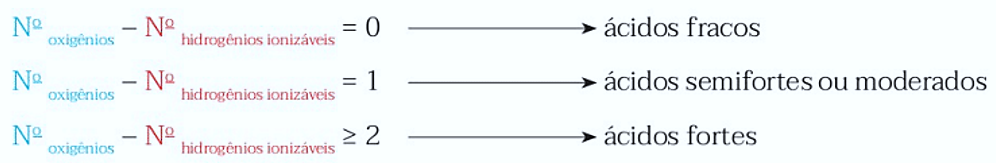 #Classificação dos ácidos e das bases#Acompanhar a correção das atividades#Teoria da apostila SAS – p. 4 a 11 (Livro 3)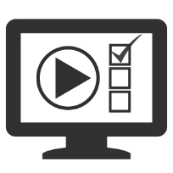 ETAPA 1 – ACESSO ao Google Meet, https://bit.ly/acessomeet @Videoaula Complementar: https://bit.ly/c11química-p2Observação: Caso você não consiga acessar a aula pelo GoogleMeet, comunique-se com a coordenação. DEPOIS, - ASSISTA à videoaula complementar: https://bit.ly/c11química-p2 - LEIA a teoria da apostila SAS – p. 4 a 11 (Livro 3)- FIQUE ATENTO às mensagens que seu professor enviará para o grupo de WhatsApp- REALIZE a etapa 2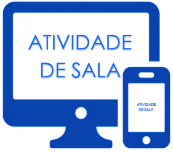 ETAPA 2 – ATIVIDADE DE SALA Resolva as questões: 01 e 02 – Agora é com você! p. 14 e 16.*Envie foto das atividades resolvidas para COORDENAÇÃO Manu. Escreva a matéria, seu nome e seu número em cada página.